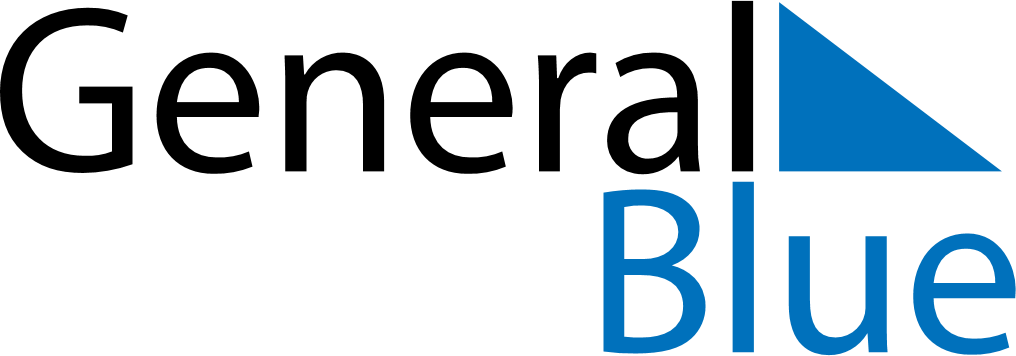 February 2029February 2029February 2029February 2029PanamaPanamaPanamaSundayMondayTuesdayWednesdayThursdayFridayFridaySaturday12234567899101112131415161617Shrove MondayShrove Tuesday181920212223232425262728